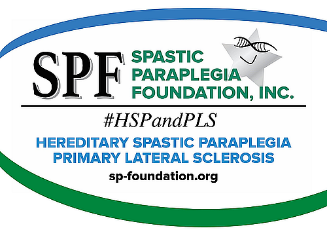 sp-foundation.orgThe only organization in North America dedicated to finding cures and providing resources for those impacted by Hereditary Spastic Paraplegia and Primary Lateral Sclerosis.sp-foundation.orgThe only organization in North America dedicated to finding cures and providing resources for those impacted by Hereditary Spastic Paraplegia and Primary Lateral Sclerosis.sp-foundation.orgThe only organization in North America dedicated to finding cures and providing resources for those impacted by Hereditary Spastic Paraplegia and Primary Lateral Sclerosis.sp-foundation.orgThe only organization in North America dedicated to finding cures and providing resources for those impacted by Hereditary Spastic Paraplegia and Primary Lateral Sclerosis.sp-foundation.orgThe only organization in North America dedicated to finding cures and providing resources for those impacted by Hereditary Spastic Paraplegia and Primary Lateral Sclerosis.sp-foundation.orgThe only organization in North America dedicated to finding cures and providing resources for those impacted by Hereditary Spastic Paraplegia and Primary Lateral Sclerosis.sp-foundation.orgThe only organization in North America dedicated to finding cures and providing resources for those impacted by Hereditary Spastic Paraplegia and Primary Lateral Sclerosis.sp-foundation.orgThe only organization in North America dedicated to finding cures and providing resources for those impacted by Hereditary Spastic Paraplegia and Primary Lateral Sclerosis.sp-foundation.orgThe only organization in North America dedicated to finding cures and providing resources for those impacted by Hereditary Spastic Paraplegia and Primary Lateral Sclerosis.sp-foundation.orgThe only organization in North America dedicated to finding cures and providing resources for those impacted by Hereditary Spastic Paraplegia and Primary Lateral Sclerosis.HSP and PLS are chronic, degenerative neuromuscular diseases like Lou Gehrig’s (ALS).They greatly diminish the quality of life of those affected. Many times, patients with HSP and PLS are initially misdiagnosed with ALS, Multiple Sclerosis (MS), or Cerebral Palsy (CP) causing confusion and improper treatment.SPASTIC PARAPLEGIA FOUNDATION1605 GOULARTE PLACE   FREMONT, CA  94539-7241877-773-4483 | sp-foundation.orgHSP and PLS are chronic, degenerative neuromuscular diseases like Lou Gehrig’s (ALS).They greatly diminish the quality of life of those affected. Many times, patients with HSP and PLS are initially misdiagnosed with ALS, Multiple Sclerosis (MS), or Cerebral Palsy (CP) causing confusion and improper treatment.SPASTIC PARAPLEGIA FOUNDATION1605 GOULARTE PLACE   FREMONT, CA  94539-7241877-773-4483 | sp-foundation.orgHSP and PLS are chronic, degenerative neuromuscular diseases like Lou Gehrig’s (ALS).They greatly diminish the quality of life of those affected. Many times, patients with HSP and PLS are initially misdiagnosed with ALS, Multiple Sclerosis (MS), or Cerebral Palsy (CP) causing confusion and improper treatment.SPASTIC PARAPLEGIA FOUNDATION1605 GOULARTE PLACE   FREMONT, CA  94539-7241877-773-4483 | sp-foundation.orgHSP and PLS are chronic, degenerative neuromuscular diseases like Lou Gehrig’s (ALS).They greatly diminish the quality of life of those affected. Many times, patients with HSP and PLS are initially misdiagnosed with ALS, Multiple Sclerosis (MS), or Cerebral Palsy (CP) causing confusion and improper treatment.SPASTIC PARAPLEGIA FOUNDATION1605 GOULARTE PLACE   FREMONT, CA  94539-7241877-773-4483 | sp-foundation.orgHSP and PLS are chronic, degenerative neuromuscular diseases like Lou Gehrig’s (ALS).They greatly diminish the quality of life of those affected. Many times, patients with HSP and PLS are initially misdiagnosed with ALS, Multiple Sclerosis (MS), or Cerebral Palsy (CP) causing confusion and improper treatment.SPASTIC PARAPLEGIA FOUNDATION1605 GOULARTE PLACE   FREMONT, CA  94539-7241877-773-4483 | sp-foundation.orgHSP and PLS are chronic, degenerative neuromuscular diseases like Lou Gehrig’s (ALS).They greatly diminish the quality of life of those affected. Many times, patients with HSP and PLS are initially misdiagnosed with ALS, Multiple Sclerosis (MS), or Cerebral Palsy (CP) causing confusion and improper treatment.SPASTIC PARAPLEGIA FOUNDATION1605 GOULARTE PLACE   FREMONT, CA  94539-7241877-773-4483 | sp-foundation.orgHSP and PLS are chronic, degenerative neuromuscular diseases like Lou Gehrig’s (ALS).They greatly diminish the quality of life of those affected. Many times, patients with HSP and PLS are initially misdiagnosed with ALS, Multiple Sclerosis (MS), or Cerebral Palsy (CP) causing confusion and improper treatment.SPASTIC PARAPLEGIA FOUNDATION1605 GOULARTE PLACE   FREMONT, CA  94539-7241877-773-4483 | sp-foundation.orgHSP and PLS are chronic, degenerative neuromuscular diseases like Lou Gehrig’s (ALS).They greatly diminish the quality of life of those affected. Many times, patients with HSP and PLS are initially misdiagnosed with ALS, Multiple Sclerosis (MS), or Cerebral Palsy (CP) causing confusion and improper treatment.SPASTIC PARAPLEGIA FOUNDATION1605 GOULARTE PLACE   FREMONT, CA  94539-7241877-773-4483 | sp-foundation.orgHSP and PLS are chronic, degenerative neuromuscular diseases like Lou Gehrig’s (ALS).They greatly diminish the quality of life of those affected. Many times, patients with HSP and PLS are initially misdiagnosed with ALS, Multiple Sclerosis (MS), or Cerebral Palsy (CP) causing confusion and improper treatment.SPASTIC PARAPLEGIA FOUNDATION1605 GOULARTE PLACE   FREMONT, CA  94539-7241877-773-4483 | sp-foundation.orgHSP and PLS are chronic, degenerative neuromuscular diseases like Lou Gehrig’s (ALS).They greatly diminish the quality of life of those affected. Many times, patients with HSP and PLS are initially misdiagnosed with ALS, Multiple Sclerosis (MS), or Cerebral Palsy (CP) causing confusion and improper treatment.SPASTIC PARAPLEGIA FOUNDATION1605 GOULARTE PLACE   FREMONT, CA  94539-7241877-773-4483 | sp-foundation.org